Работа с текстом.Слайд  1          В условиях школьного обучения ребенок постоянно оказывается перед необходимостью построить суждения, выражением которого является связное высказывание, т.е. определенный текст. Такая познавательная функция опирается на развитие особого коммуникативного умения - овладения связной речью как формой общения. Методику формирования связной речи разработала В.К.Воробьева, опираясь на два вида текста: Слайд 2        повествовательный(цепной) и описательный(параллельный).         Слайд 3        В данной методике рекомендуется обучать связному высказыванию, начиная с повествовательного (цепного) текста, потому что он:динамичен,повествует о каком-либо событии,имеет программу,интереснее слушать, т.к. он вбирает в себя лексическое разнообразие,разнообразен по средствам связи.Слайд 4         Цепные (повествовательные) тексты должны быть небольшого объема (72 предложения). На таких текстах проще показать правила сцепления предложений между собой. Анализ цепного текста идет через построение графического плана. Например:Слайд5Чтение небольшого рассказа;Слайд 62.  Найти из ряда картинок, относящихся и не относящихся к рассказу те, о которых говорилось в рассказе;Предложить детям расположить предметные картинки в линию по порядку рассказывания и вспомнить по ним рассказ. Здесь возникают трудности, поэтому нужен следующий этап;Слайд 74. Графический план рассказа;5.Заполнение квадратов плана предметными картинками (в 1-ом классе), словами – обозначающими предмет (во 2-ом классе).Слайд 8                      Непосредственная работа по формированию межфразовых связей после прочтения рассказа начинается каждый раз с символов к цепным рассказам.Слайд 9Картинно-графический план.Слайд 10Словесно-графический план.         Вместе с детьми проверяется количество предложений, объясняется значение стрелок, как происходит связь предложений, через какие слова. После этого можно переходить к средствам межфразовой связи.Слайд 11        Первоначально учим детей с опорой на графический план изменять само предложение за счет включения в него глагольных синонимов т.к. у детей бедность глагольного словаря. Далее вводить постепенно все виды связи.                        Слайд 12       -   местоимение;местоименные наречия;словосочетания;словоизменение и словообразование;синонимы.Слайд13             Работа над параллельными (описательными) текстами начинается в 3-ем классе. Этому предшествует исследовательская работа по изучению предмета, выделению его качеств. Предмет исследуется через все сенсорные каналы.             Слайд 14Ребенку предлагается опираться на план, программу.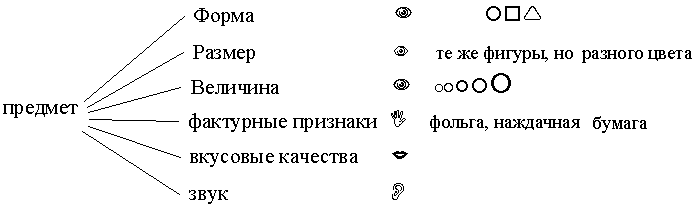            С опорой на такую схему учитель должен показать, что в рассказе нет жесткой программы, части текста можно переставлять, т.е. рассказывать в разной последовательности.          По данной методике рационально проводить описание времен года.Детям надо давать план такого рассказа. Любой ребенок должен четко представлять план сообщения в зависимости от типа речи.Слайд 15 План сообщения (цепной текст)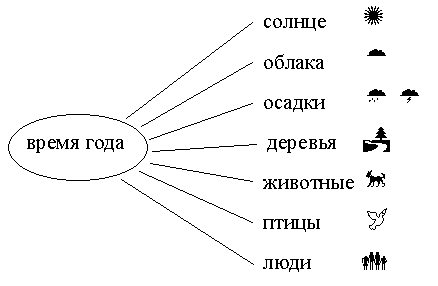 Нарисуй про себя событие.  Слайд 16Подумай о каком предмете надо рассказывать.Мысленно расположи предметы в таблице.Посчитай, сколько предложений получится.Используй разные средства связи.Слайд 17План сообщения (параллельный текст).Нарисуй про себя предмет рассказа.Что ты увидел глазами?Потрогай  предмет: какой он?              4.  К каким предметам его можно отнести? 